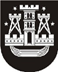 KLAIPĖDOS MIESTO SAVIVALDYBĖS TARYBASPRENDIMASDĖL KLAIPĖDOS MIESTO SAVIVALDYBĖS TARYBOS 2015 M. GRUODŽIO 22 D. SPRENDIMO NR. T2-355 „Dėl keleivių vežimo kainų patvirtinimo“ PAKEITIMO 2017 m. sausio 26 d. Nr. T2-15KlaipėdaVadovaudamasi Lietuvos Respublikos vietos savivaldos įstatymo 16 straipsnio 2 dalies 37 punktu ir 18 straipsnio 1 dalimi, Lietuvos Respublikos kelių transporto kodekso 16 straipsnio 2 dalimi ir Lietuvos Respublikos transporto lengvatų įstatymo 5 straipsnio 8 dalimi, Klaipėdos miesto savivaldybės taryba nusprendžia:1. Pakeisti Klaipėdos miesto savivaldybės tarybos 2015 m. gruodžio 22 d. sprendimą Nr. T2-355 „Dėl keleivių vežimo kainų patvirtinimo“:1.1. papildyti nauju 20 punktu:„20. Nustatyti, kad asmenims iki 70 metų, kuriems sukako valstybinio socialinio draudimo senatvės pensijos amžius, savivaldybės biudžeto sąskaita suteikiama teisė į elektroninių terminuotų bilietų papildymo tarifus, nurodytus 8.5 ir 8.9 papunkčiuose.“;1.2. buvusį 20 punktą laikyti 21 punktu.2. Nustatyti, kad šis sprendimas įsigalioja 2017 m. vasario 1 d.3. Skelbti šį sprendimą Teisės aktų registre ir Klaipėdos miesto savivaldybės interneto svetainėje. Savivaldybės merasVytautas Grubliauskas